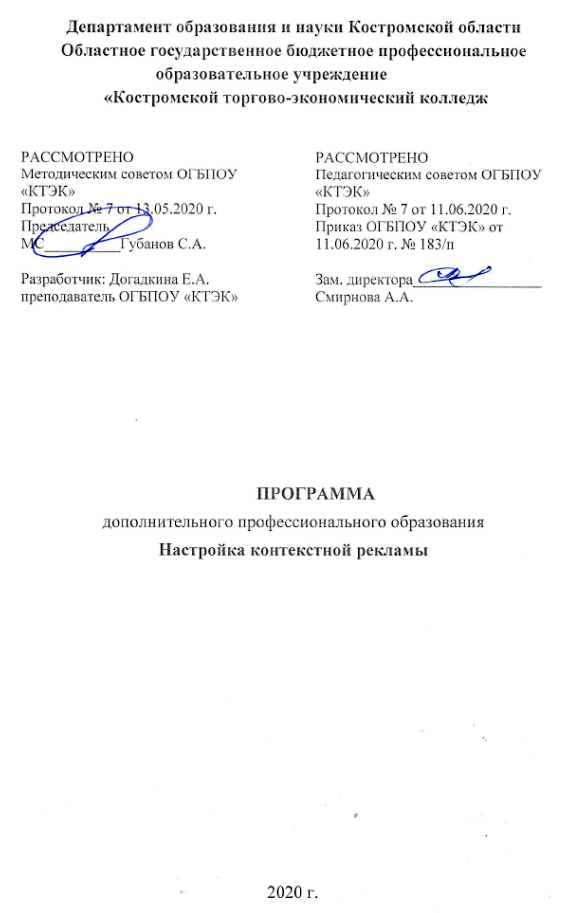 ОПИСАНИЕ ПРОГРАММЫНазвание программы: Программа дополнительного профессионального образования «Настройка контекстной рекламы».Категория слушателей: Лица, имеющие  не ниже среднее профессионального образование и относящиеся к группам занятий: Маркетолог.Цель освоение программы:  совершенствование у слушателей компетенций и приобретение ими новых компетенций в сфере  контекстной рекламы.Форма обучения: Очно-заочная  с применением дистанционных образовательных технологий/  16 часов .Освоение программы предполагает достижение следующего(щих) уровня (ней) квалификации в соответствии с профессиональным стандартом (профессиональными стандартами) Маркетолог, утвержденного Министерством труда и социальной защиты Российской Федерации от 04 июня 2018 г № 366н  и  требованиями заказчика.Образовательные результаты: Слушатель, освоивший программу, должен обладать профессиональной компетенцией, владеть  теоретическими знаниями и практическими базовыми знаниями в области контекстной рекламы, а также углубленных продуктах.Результаты обучения:В результате освоения программы слушатель должен приобрести знания и умения, необходимые для качественного изменения перечисленной выше профессиональной компетенции. Слушатель должензнать:- основные понятия и определения контекстной рекламы;-возможности современных систем управления рекламой;- количественный/качественный состав интернет аудиторий; - знать виды рекламы и стоимости размещения  по наиболее популярным запросам с таргетингом.уметь:- осуществлять анализ рекламных сообщений;- работать с современными системами аналитики интернет аудиторий;- планировать эффективность рекламных кампаний. владеть:- принципами управления кампаниями контекстных объявлений;- методами и средствами оценки эффективности контекстной рекламы.8.Учебный план9. Календарный учебный график		10. Организационно–педагогические условия10.1 Материально-технические условия реализации программы10.2. Кадровые ресурсы10.3. Учебно-методическое обеспечение программыОсновная литература:Бабаев, А. Контекстная реклама: Учебник / А. Бабаев, Н. Евдокимов, А. Иванов. - СПб.: Питер, 2013. –304 c.Яковлев, А.А. Контекстная реклама: Основы, секреты, трюки / А.А. Яковлев, А. Довжиков. - СПб.: БХВ-Петербург, 2012. 256 c.Котлер, Ф. Маркетинг менеджмент / Ф. Котлер, К. Л. Келлер. –12-е изд. – СПб: Питер, 2012.Стелзнер, М. Контент-маркетинг. Новые методы привлечения клиентов в эпоху Интернета/М. Стелзнер - Манн, Иванов и Фербер, 2012.11. Оценка качества освоения программы11.1 Формы текущего контроля успеваемости и промежуточной аттестации по программе: 11.2 Примеры оценочных материалов для разделов учебной программы:Примерные вопросы к зачету:Основные методики подсчета интернет-аудитории.Количественное соотношение аудиторий основных соцсетей. русскоязычного сегмента.Методика подсчета аудиторий Gemius.Возможности контекстной рекламы.Ремаркетинг.Основные системы контекстной рекламы.А/Б тестирование объявлений.Характеристики баннерной рекламы, CTR, CPM, стоимость контактаМетоды формирования маркетингового бюджета на контексную рекламу.11.3 Критерии и шкала оценки для промежуточной аттестации по программе:Слушатель считается успешно прошедшим итоговую аттестацию по программе дополнительного профессионального образования «Настройка контекстной рекламы», обнаруживший всестороннее, систематическое знание учебного программного материала, самостоятельно выполнивший все предусмотренные программой задания, глубоко усвоивший основную литературу и знаком с дополнительной литературой, рекомендованной программой, активно работавший на практических занятиях, показавший систематический характер знаний по дисциплине, достаточный для дальнейшей учебы, а также способность к их самостоятельному пополнению, ответ отличается точностью использованных терминов, материал излагается последовательно и логично.№ п/пНаименование разделаВсего, часАудиторныезанятияАудиторныезанятияДистанционныезанятияДистанционныезанятияСРС, час.Промежу-точнаяаттестация, час № п/пНаименование разделаВсего, часиз нихиз нихиз нихиз нихСРС, час.Промежу-точнаяаттестация, час № п/пНаименование разделаВсего, частеоретические занятия (лекции)Лабораторно-практические  занятия  теорияпрактические  занятия  СРС, час.Промежу-точнаяаттестация, час 1234567891.Интернет и реклама в рунете и байнете. Расчет аудитории624----2.Основные системы классической контекстной рекламы42--2--3.Подготовка контекстных объявлений4---4--Итоговая аттестация Итоговая аттестация 2-----2зачетВсего:Всего:16Наименование разделов (дисциплин, практик, стажировок, иных видов учебной деятельности) Объем  нагрузки, ч.Учебные неделиУчебные неделиУчебные неделиУчебные неделиНаименование разделов (дисциплин, практик, стажировок, иных видов учебной деятельности) Объем  нагрузки, ч.1234Интернет и реклама в рунете и байнете. Расчет аудитории66Основные системы классической контекстной рекламы44Подготовка контекстных объявлений422Итоговая аттестация 22Вид ресурсаХарактеристика ресурса и количествоАудиторияМультимедийная аудитория, вместимостью более 30 человек. Мультимедийная аудитория состоит из интегрированных инженерных систем с единой системой управления, оснащенная современными средствами воспроизведения и визуализации любой видео и аудио информации, получения и передачи электронных документов.Компьютерный классКомпьютерный класс, представляющий собой рабочее место преподавателя и не менее 15 рабочих мест студентов, включающих компьютерный стол, стул, персональный компьютер, лицензионное программное обеспечение. Каждый компьютер имеет широкополосный доступ в сеть Интернет. Все компьютеры подключены к корпоративной компьютерной сети КФУ и находятся в едином домене. Компьютерное оборудованием имеет соответствующее лицензионное программное обеспечение.Программное обеспечение для реализации программы на основе дистанционных образовательных технологий или в рамках смешанного обученияМонитор с диагональю не менее 22 дюймов, персональный компьютер(с техническими характеристиками не ниже Intel Core i3-2100, DDR3 4096Mb, 500Gb),конференц-микрофон, беспроводной микрофон, блок управления оборудованием, интерфейсыподключения: USB, audio, HDMI.Канцелярские товарыБумага, ручки, маркеры, плакатыДругое -Вид ресурсаХарактеристика ресурса и количествоРуководитель проекта/кураторРуководитель Ресурсного центраРазработчик контентаПреподаватель Лектор Преподаватель, мастер производственного обученияМодераторПреподаватель Тьютор КураторНаименование разделов учебного плана Технология и/или метод(ы) проведения оценочного мероприятия Шкала оценки (баллы, «зачтено» / «не зачтено»)Размещение оценочных материаловПромежуточная аттестация по модулюТР/ЗР«зачтено» / «не зачтено»система дистанционного обучения ПОО